Załączniki do rozporządzenia Ministra Infrastruktury z dnia ……….. 2023 r. (Dz. U. poz. .…)Załącznik nr 1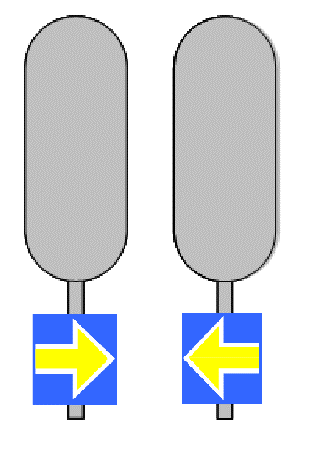 Rys. 24aSygnał SEZałącznik nr 2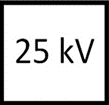 Rys. 2041Wskaźnik We 10a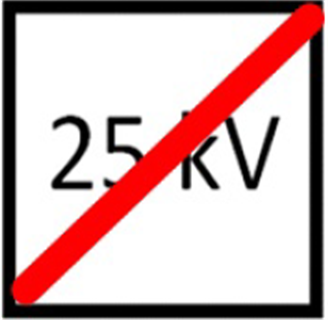 Rys. 2042Wskaźnik We 10bZałącznik nr 3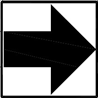 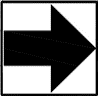 Rys. 204kWskaźnik W ETCS 11